The New Nursery School The New Nursery School The New Nursery School School/Center: The New Nursery School Contact Information Address: 460 Main Street, Norwell Phone: 781-659-2535
Contact: Danielle M. Biggins
Email: newnurseryschool@gmail.com Website: http://thenewnurseryschool.com Please provide a description of your program Preschool Please provide a description of your facilities Housed in the United Church of Christ Norwell, New Nursery School offers part day Toddler, Preschool and PreK programs. The playground is equipped for all ages and provides opportunities for children to practice gross motor skills in the sun or the shade. We also have an indoor play space, for those rainy or very cold days when we can't get outside. The mission of The New Nursery School of the United Church of Christ is to provide a safe, developmentally appropriate, and nurturing learning environment in which children are encouraged to discover and explore who they are as well as the world around them. The New Nursery School strives to provide a sense of community for children and parents in which love, support, and respect for self and others will maximize all of the child’s social, emotional, physical and cognitive growth. Please provide a schedule of your offered classes. The New Nursery School is in session 5 days a week with morning and afternoon class offerings. We offer Toddler, Preschool, and PreK classes. Our morning session is 9-11:30am and our afternoon session is 12:30-3pm. We offer an extended day PreKindergarten class, which runs 9am-2pm. Do you have an extended day option? Yes If yes, please provide details of your options. The New Nursery School offers Early Drop off beginning at 8:30am as well as Lunch Bunch. Lunch Bunch gives children the option to stay or come in early for an extended day. The options for Lunch Bunch are:11:30-12:30pm, 11:30-1 pm or 11:30-2 pm (Fridays only) to have lunch and play. Do you offer a Kindergarten option? No Anticipated Tuition for 2018/2019 Not yet determined Is there financial aid available? 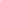 Yes- a Scholarship is available to a PreK family each year. Class Size 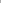 Toddler Class = 9 children
Preschool and PreK Class = 16-19 children # of Teachers Total number of teachers at New Nursery School is 11. Minimum Age by Sept 1 Toddlers = 2 years old
Preschool = 2 years, 9 months old PreK = 3.9 years old What is your toilet training policy? We do not discriminate on toilet training status. What is your food allergy policy? The New Nursery School is a Peanut/Nut Free Building. All snacks provided are Peanut/Nut Free. If there is another allergy in the class, all snacks provided will be one all children can enjoy. Are you licensed and/or accredited? Please provide details. The New Nursery School is licensed through the MA Department of Early Education and Care. Please describe the application process for your school. Every family is encouraged to tour before enrollment time, so they can meet with the Director, the teachers, as well as see a classroom in action and see our facility. Beginning in January, applications are accepted on a first-come first-served basis from the following: 1. Enrolled Families 2.Siblings of Enrolled Families 3. Church Members 4. Alumni 5. New Families What are the dates that applications are due for your program? January What is the application fee? $75.00 non-refundable registration fee How do you encourage/discourage certain behaviors in the classroom? 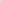 The New Nursery School recognizes that a responsive, warm interaction between young children and their teacher supports a child’s growth and development in all areas. Positive discipline teaches and encourages the healthy development of a child’s self-esteem. Our teachers praise and call attention to appropriate behavior thereby reinforcing it. Teachers are role models in order to influence, encourage and reinforce children’s positive behavior. Limits, of course, are necessary. We set limits that are developmentally appropriate. When a child behaves outside the limits, teachers stop the action, describe the behavior they see and state their expectations. This helps the whole group understand the guidelines necessary for group living. Our goal is to help the child gain self-control and develop the ability to verbalize feelings and ideas so that problem solving can be done by talking with others rather than by physical means. At times, when appropriate, teachers may encourage children to negotiate rules for a play situation or for the entire class to follow. This negotiation procedure models problem- solving abilities. Do specialists visit the classroom? Do students go on field trips? We offer many opportunities for enrichment in the forms of Mama Steph, Art classes, My Gym, Science Programs and Children’s Yoga. Please give a sample schedule for a typical day in your program. 9 am Arrival/ Greeting of children and families/Free choice play
9:15 Morning Meeting -class comes together to discuss plans for the day. Also: calendar, songs, questions, conversations, Handwriting without Tears activity. 9:30-10:25 Free Play in Developmental areas - fine motor, sensory, art, quiet book area, dramatic play, play dough & blocks.
10:25-10:35 Clean up time, Bathroom, wash hands 10:35-10:50 Snack 10:50-11:00 Story time 11:00-11:30 Playground 11:30 Dismissal 